ИНФОРМАЦИОННОЕ ПИСЬМОПредлагаем повышение квалификации (форма обучения дистанционная с видеолекциями) 16 ак. часов по теме:С 1 июля 2021 года вступает в силу Федеральный закон от 31.07.2020 
№ 248-ФЗ «О государственном контроле (надзоре) и муниципальном контроле в Российской Федерации».Закон принят в рамках масштабной реформы контрольно-надзорной деятельности в стране. Разработаны новый КоАП РФ, Закон об обязательных требованиях («регуляторная гильотина»). Этот закон придет на смену действующему Федеральному закону 
от 26.12.2008 № 294-ФЗ «О защите прав юридических лиц и индивидуальных предпринимателей при осуществлении государственного контроля (надзора) и муниципального контроля в РФ». В связи с этим устанавливаются новые правила осуществления контроля, в том числе правила осуществления муниципального контроля.Изучение курса позволит слушателям ответить на следующие вопросы:- какие виды муниципального контроля будут осуществляться? Каким образом они будут устанавливаться? Можно ли не осуществлять муниципальный контроль на территории муниципалитета? - какие нормативные документы и в какой срок должны принять органы местного самоуправления?- вводится риск-ориентированный подход во всех сферах контроля. Как он будет функционировать на муниципальном уровне? Можно ли его избежать при осуществлении мунконтроля? Что такое критерии, категории и индикаторы риска?- вместо одного мероприятия (проверка), вводится 8 новых, в том числе инспекционный визит, выездное обследование. Какие? Каковы особенности их осуществления в органах местного самоуправления?- вводится принцип приоритета профилактики. Устанавливается перечень профилактических мероприятий. Какие? Как их осуществлять? Как правильно утвердить программу профилактики?- вводятся новые процессуальные нормы. Новые правила проведения плановых и внеплановых контрольных мероприятий? Какие контрольные мероприятия согласовываются с прокуратурой, а какие нет по новым правилам?- вводится процедура досудебного обжалования. Как это организовать в муниципальном образовании?Обучающий курс состоит из двух модулей:Модуль 1.Муниципальный контроль в системе новой регуляторной политики государства: особенности концепции, новое правовое регулирование, план действий органов местного самоуправления по внедрению новых положений законодательства.В рамках данного модуля будут рассмотрены вопросы:Масштабная реформа контрольно-надзорной деятельности в России. Новые законы: о контроле, об обязательных требованиях, КоАП РФ. Место муниципального контроля в регуляторной политике государства.Правовое регулирование муниципального контроля по новым правилам: федеральные законы о видах контроля, муниципальные положения о видах контроля. Судьба административных регламентов. Сроки принятия и вступления в силу.Виды муниципального контроля. Порядок установления. Проблема перечня видов. Условия отказа от осуществления видов муниципального контроля на территории муниципального образования.Особенности контроля ЗА деятельностью органов местного самоуправления, как контролируемых лиц по новому законодательству.Пошаговый план перехода муниципального образования на осуществление муниципального контроля в соответствии с новым законодательством. Модуль 2.Порядок осуществления муниципального контроля в соответствии с Федеральным законом от 31.07.2020 № 248-ФЗ «О государственном контроле (надзоре) и муниципальном контроле в Российской Федерации»: новые требования и особенности осуществления. В рамках данного модуля будут рассмотрены вопросы:Принцип приоритета профилактики при осуществлении муниципального контроля, его значение для оценки эффективности и результативности деятельности органов местного самоуправления. Виды профилактических мероприятий: обязательные и необязательные. Программа профилактики: порядок утверждения и реализации.Контрольно-надзорные мероприятия и контрольно-надзорные действия. Виды, общие условия осуществления новых видов мероприятий и действий. Порядок согласования с прокуратурой проведения мероприятий.Управление рисками при осуществлении муниципального контроля. Обязательность управления рисками в муниципальном контроле. Порядок отказа от риск-ориентированного подхода в муниципалитете. Проведение плановых контрольных (надзорных) мероприятий. Критерии, категории риска. Порядок отнесения контролируемых лиц к категориям риска. План проведения контрольных (надзорных) мероприятий: порядок согласования и утверждения. Единый реестр контрольных (надзорных) мероприятий. Проведение внеплановых контрольных (надзорных) мероприятий. Индикаторы риска: порядок утверждения и применения.Требования нового законодательства к цифровизации муниципального контроля. Этапы перехода на «цифру» в муниципалитетах.Обжалование результатов контрольно-надзорных мероприятий. Внесудебное обжалование в органах местного самоуправления: порядок и порядок отказа от внесудебного обжалования в муниципальном образовании.Если Вас заинтересовало данное предложение, Вы можете связаться с нами по телефонам:(4852) 739991, 722022, 89080393128 или по электронной почте: sovetniku@mail.ruЧ А С Т Н О Е  У Ч Р Е Ж Д Е Н И Е  Д О П О Л Н И Т Е Л Ь Н О Г О  П Р О Ф Е С С И О Н А Л Ь Н О Г О   О Б Р А З О В А Н И ЯУЧЕБНЫЙ ЦЕНТР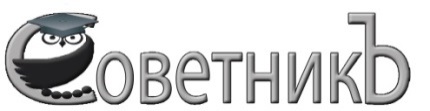 Руководителю организации150000, г. Ярославль, ул. Свободы, д.24, оф.48Тел./факс:(4852) 73-99-91, (4852) 72-20-22, 89080393128E-mail: sovetniku@mail.ru, сайт: http://www.yarsovetnik.ru/Исх. № 11 от 08.09.2020«Новые правила осуществления муниципального контроля в соответствии с новым Федеральным законом от 31.07.2020 № 248-ФЗ «О государственном контроле (надзоре) и муниципальном контроле в РФ»